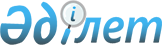 2015-2017 жылдарға арналған қалалық бюджет туралы
					
			Мерзімі біткен
			
			
		
					Қарағанды облысы Приозерск қалалық мәслихатының 2014 жылғы 23 желтоқсандағы XXXIХ сессиясының № 39/274 шешімі. Қарағанды облысының Әділет департаментінде 2015 жылғы 9 қаңтарда № 2908 болып тіркелді.
      Қазақстан Республикасының 2008 жылғы 4 желтоқсандағы Бюджет кодексіне, Қазақстан Республикасының 2001 жылғы 23 қаңтардағы "Қазақстан Республикасындағы жергілікті мемлекеттік басқару және өзін-өзі басқару туралы" Заңына сәйкес, қалалық мәслихат ШЕШІМ ЕТТІ:
      1. 2015-2017 жылдарға арналған қалалық бюджет 1, 2 және 3 қосымшаларға сәйкес, оның ішінде 2015 жылға келесі көлемдерде бекітілсін:
      1) кірістер - 2233940 мың теңге, оның ішінде:
      салықтық түсімдер - 186399 мың теңге;
      салықтық емес түсімдер - 10509 мың теңге;
      негізгі капиталды сатудан түсетін түсімдер - 5131 мың теңге;
      трансферттердің түсімдері - 2031901 мың теңге;
      2) шығындар - 2244059 мың теңге;
      3) таза бюджеттік несиелеу - 0 мың теңге, оның ішінде:
      бюджеттік несиелер - 0 мың теңге;
      бюджеттік несиелерді өтеу - 0 мың теңге;
      4) қаржы активтерімен операциялар бойынша сальдо - алу 1900 мың теңге, оның ішінде:
      қаржы активтерін сатып алу - 0 мың теңге;
      мемлекеттің қаржы активтерін сатудан түсетін түсімдер - 1900 мың теңге;
      5) бюджеттің тапшылығы (профициті) - алу 8219 мың теңге;
      6) бюджеттің тапшылығын қаржыландыру (профицитін пайдалану) - 8219 мың теңге, оның ішінде:
      қарыздар түсімі - 0 мың теңге;
      қарыздарды өтеу - 0 мың теңге;
      бюджет қаражатының пайдаланылатын қалдықтары - 8219 мың теңге.
      Ескерту. 1-тармақ жаңа редакцияда - Қарағанды облысы Приозерск қалалық мәслихатының 30.11.2015 N 46/355 (01.01.2015 бастап қолданысқа енгізіледі) шешімімен.


       2. 2015 жылға арналған қалалық бюджет түсімдерінің құрамында облыстық бюджеттен қала бюджетіне берілетін субвенциялардың мөлшері 713883 мың теңге сомасында ескерілсін.
      3. 2015 жылға арналған ауданның (облыстық маңызы бар қаланың) жергілікті атқарушы органының резерві 3763 мың теңге сомасында бекітілсін.
      Ескерту. 3-тармақ жаңа редакцияда - Қарағанды облысы Приозерск қалалық мәслихатының 30.11.2015 N 46/355 (01.01.2015 бастап қолданысқа енгізіледі) шешімімен.


       4. 2015 жылға арналған бюджетті орындау барысында секвестрлеуге жатпайтын жергілікті бюджеттік бағдарламалардың тізбесі 4 қосымшаға сәйкес бекітілсін.
      5. 2015 жылға арналған инвестициялық жобаларды іске асыруға бағытталған, жергілікті бюджеттік даму бағдарламаларының тізбесі 5 қосымшаға сәйкес бекітілсін.
      6. Осы шешім 2015 жылдың 1 қаңтарынан бастап қолданысқа енеді. 2015 жылға арналған қалалық бюджет
      Ескерту. 1-қосымша жаңа редакцияда - Қарағанды облысы Приозерск қалалық мәслихатының 30.11.2015 N 46/355 (01.01.2015 бастап қолданысқа енгізіледі) шешімімен.

 2016 жылға арналған қалалық бюджет 2017 жылға арналған қалалық бюджет 2015 жылға арналған бюджетті орындау барысында секвестрлеуге жатпайтын жергілікті бюджеттік бағдарламалардың тізбесі
      Ескерту. 4-қосымша жаңа редакцияда - Қарағанды облысы Приозерск қалалық мәслихатының 28.04.2015 N 41/315 (01.01.2015 бастап қолданысқа енгізіледі) шешімімен. 2015 жылға арналған инвестициялық жобаларды іске асыруға бағытталған, жергілікті бюджеттік даму бағдарламаларының тізбесі
      Ескерту. 5-қосымша жаңа редакцияда - Қарағанды облысы Приозерск қалалық мәслихатының 30.11.2015 N 46/355 (01.01.2015 бастап қолданысқа енгізіледі) шешімімен.
					© 2012. Қазақстан Республикасы Әділет министрлігінің «Қазақстан Республикасының Заңнама және құқықтық ақпарат институты» ШЖҚ РМК
				
Сессия төрағасы
П. Жұмаханова
Қалалық мәслихат хатшысы
Б. СәрсембековПриозерск қалалық мәслихатының
2014 жылғы 23 желтоқсандағы
XXXIХ сессиясының № 39/274 шешіміне
1 қосымша
 Санаты
 Санаты
 Санаты
 Санаты
Сома (мың теңге)
Сыныбы
Сыныбы
Сыныбы
Сома (мың теңге)
Iшкi сыныбы
Iшкi сыныбы
Сома (мың теңге)
А т а у ы
Сома (мың теңге)
1
2
3
4
5
I. Кiрiстер
2233940
1
Салықтық түсімдер
186399
01
Табыс салығы
68730
2
Жеке табыс салығы
68730
03
Әлеуметтiк салық
46017
1
Әлеуметтiк салық
46017
04
Меншiкке салынатын салықтар
47429
1
Мүлiкке салынатын салықтар
20763
3
Жер салығы
12642
4
Көлiк құралдарына салынатын салық
14021
5
Бірыңғай жер салығы
3
05
Тауарларға, жұмыстарға және қызметтерге салынатын iшкi салықтар
22572
2
Акциздер
1199
3
Табиғи және басқа да ресурстарды пайдаланғаны үшiн түсетiн түсiмдер
4500
4
Кәсiпкерлiк және кәсiби қызметтi жүргiзгенi үшiн алынатын алымдар
15879
5
Ойын бизнесіне салық
994
08
Заңдық маңызы бар әрекеттерді жасағаны және (немесе) оған уәкілеттігі бар мемлекеттік органдар немесе лауазымды адамдар құжаттар бергені үшін алынатын міндетті төлемдер
1651
1
Мемлекеттік баж
1651
2
Салықтық емес түсiмдер
10509
01
Мемлекеттік меншіктен түсетін кірістер
9063
5
Мемлекет меншігіндегі мүлікті жалға беруден түсетін кірістер
9063
04
Мемлекеттік бюджеттен қаржыландырылатын, сондай-ақ Қазақстан Республикасы Ұлттық Банкінің бюджетінен (шығыстар сметасынан) ұсталатын және қаржыландырылатын мемлекеттік мекемелер салатын айыппұлдар, өсімпұлдар, санкциялар, өндіріп алулар
161
1
Мұнай секторы ұйымдарынан түсетін түсімдерді қоспағанда, мемлекеттік бюджеттен қаржыландырылатын, сондай-ақ Қазақстан Республикасы Ұлттық Банкінің бюджетінен (шығыстар сметасынан) ұсталатын және қаржыландырылатын мемлекеттік мекемелер салатын айыппұлдар, өсімпұлдар, санкциялар, өндіріп алулар
161
06
Басқа да салықтық емес түсiмдер
1285
1
Басқа да салықтық емес түсiмдер
1285
3
Негізгі капиталды сатудан түсетін түсімдер
5131
03
Жердi және материалдық емес активтердi сату
5131
1
Жерді сату
4278
2
Материалдық емес активтерді сату 
853
4
Трансферттердің түсімдері
2031901
02
Мемлекеттiк басқарудың жоғары тұрған органдарынан түсетiн трансферттер
2031901
2
Облыстық бюджеттен түсетiн трансферттер
2031901
Функционалдық топ
Функционалдық топ
Функционалдық топ
Функционалдық топ
Функционалдық топ
Сома (мың теңге)
Функционалдық кіші топ
Функционалдық кіші топ
Функционалдық кіші топ
Функционалдық кіші топ
Сома (мың теңге)
Атауы
Атауы
Атауы
Сома (мың теңге)
Бюджеттiк бағдарламалардың әкімшісі
Бюджеттiк бағдарламалардың әкімшісі
Бюджеттiк бағдарламалардың әкімшісі
Сома (мың теңге)
Бюджеттік бағдарлама
Бюджеттік бағдарлама
Сома (мың теңге)
Атауы
Сома (мың теңге)
1
2
3
4
5
6
II. Шығындар 
2244059
01
Жалпы сипаттағы мемлекеттiк қызметтер 
175683
1
Мемлекеттiк басқарудың жалпы функцияларын орындайтын өкiлдi, атқарушы және басқа органдар
87852
112
Аудан (облыстық маңызы бар қала) мәслихатының аппараты
19169
001
Аудан (облыстық маңызы бар қала) мәслихатының қызметін қамтамасыз ету жөніндегі қызметтер
19077
003
Мемлекеттік органның күрделі шығыстары
92
122
Аудан (облыстық маңызы бар қала) әкімінің аппараты
68683
001
Аудан (облыстық маңызы бар қала) әкімінің қызметін қамтамасыз ету жөніндегі қызметтер
68125
003
Мемлекеттік органның күрделі шығыстары
558
2
Қаржылық қызмет
1023
459
Ауданның (облыстық маңызы бар қаланың) экономика және қаржы бөлімі
1023
003
Салық салу мақсатында мүлікті бағалауды жүргізу
219
010
Жекешелендіру, коммуналдық меншікті басқару, жекешелендіруден кейінгі қызмет және осыған байланысты дауларды реттеу 
804
9
Жалпы сипаттағы өзге де мемлекеттiк қызметтер
86808
454
Ауданның (облыстық маңызы бар қаланың) кәсіпкерлік және ауыл шаруашылығы бөлімі
19299
001
Жергілікті деңгейде кәсіпкерлікті және ауыл шаруашылығын дамыту саласындағы мемлекеттік саясатты іске асыру жөніндегі қызметтер
19268
007
Мемлекеттік органның күрделі шығыстары
31
459
Ауданның (облыстық маңызы бар қаланың) экономика және қаржы бөлімі
21857
001
Ауданның (облыстық маңызы бар қаланың) экономикалық саясаттын қалыптастыру мен дамыту, мемлекеттік жоспарлау, бюджеттік атқару және коммуналдық меншігін басқару саласындағы мемлекеттік саясатты іске асыру жөніндегі қызметтер
20891
015
Мемлекеттік органның күрделі шығыстары
966
486
Ауданның (облыстық маңызы бар қаланың) жер қатынастары, сәулет және қала құрылысы бөлімі
25137
001
Жергілікті деңгейде жер қатынастары, сәулет және қала құрылысын реттеу саласындағы мемлекеттік саясатты іске асыру жөніндегі қызметтер
24507
003
Мемлекеттік органның күрделі шығыстары
630
492
Ауданның (облыстық маңызы бар қаланың) тұрғын үй-коммуналдық шаруашылығы, жолаушылар көлігі, автомобиль жолдары және тұрғын үй инспекциясы бөлімі
20515
001
Жергілікті деңгейде тұрғын үй-коммуналдық шаруашылық, жолаушылар көлігі, автомобиль жолдары және тұрғын үй инспекциясы саласындағы мемлекеттік саясатты іске асыру жөніндегі қызметтер
20191
013
Мемлекеттік органның күрделі шығыстары
324
02
Қорғаныс
1859
1
Әскери мұқтаждар
1859
122
Аудан (облыстық маңызы бар қала) әкімінің аппараты
1859
005
Жалпыға бірдей әскери міндетті атқару шеңберіндегі іс-шаралар
1859
2
Төтенше жағдайлар жөнiндегi жұмыстарды ұйымдастыру
0
122
Аудан (облыстық маңызы бар қала) әкімінің аппараты
0
006
Аудан (облыстық маңызы бар қала) ауқымындағы төтенше жағдайлардың алдын алу және оларды жою
0
04
Бiлiм беру
516471
1
Мектепке дейiнгi тәрбие және оқыту
155606
464
Ауданның (облыстық маңызы бар қаланың) білім бөлімі
155606
040
Мектепке дейінгі білім беру ұйымдарында мемлекеттік білім беру тапсырысын іске асыруға
155606
2
Бастауыш, негізгі орта және жалпы орта білім беру
327962
464
Ауданның (облыстық маңызы бар қаланың) білім бөлімі
327962
003
Жалпы білім беру
263859
006
Балаларға қосымша білім беру
64103
9
Бiлiм беру саласындағы өзге де қызметтер
32903
464
Ауданның (облыстық маңызы бар қаланың) білім бөлімі
27711
001
Жергілікті деңгейде білім беру саласындағы мемлекеттік саясатты іске асыру жөніндегі қызметтер
12264
005
Ауданның (облыстық маңызы бар қаланың) мемлекеттік білім беру мекемелер үшін оқулықтар мен оқу-әдiстемелiк кешендерді сатып алу және жеткізу
8233
012
Мемлекеттік органның күрделі шығыстары
320
015
Жетім баланы (жетім балаларды) және ата-аналарының қамқорынсыз қалған баланы (балаларды) күтіп-ұстауға қамқоршыларға (қорғаншыларға) ай сайынға ақшалай қаражат төлемі
1670
022
Жетім баланы (жетім балаларды) және ата-анасының қамқорлығынсыз қалған баланы (балаларды) асырап алғаны үшін Қазақстан азаматтарына біржолғы ақша қаражатын төлеуге арналған төлемдер
0
067
Ведомстволық бағыныстағы мемлекеттік мекемелерінің және ұйымдарының күрделі шығыстары
5224
467
Ауданның (облыстық маңызы бар қаланың) құрылыс бөлімі
5192
037
Білім беру объектілерін салу және реконструкциялау
5192
06
Әлеуметтiк көмек және әлеуметтiк қамсыздандыру
54733
2
Әлеуметтiк көмек
35746
451
Ауданның (облыстық маңызы бар қаланың) жұмыспен қамту және әлеуметтік бағдарламалар бөлімі
35746
002
Жұмыспен қамту бағдарламасы
20333
005
Мемлекеттік атаулы әлеуметтік көмек 
943
006
Тұрғын үйге көмек көрсету
1358
007
Жергілікті өкілетті органдардың шешімі бойынша мұқтаж азаматтардың жекелеген топтарына әлеуметтік көмек
7505
010
Үйден тәрбиеленіп оқытылатын мүгедек балаларды материалдық қамтамасыз ету
67
014
Мұқтаж азаматтарға үйде әлеуметтiк көмек көрсету
1951
016
18 жасқа дейінгі балаларға мемлекеттік жәрдемақылар
1589
017
Мүгедектерді оңалту жеке бағдарламасына сәйкес, мұқтаж мүгедектерді міндетті гигиеналық құралдармен және ымдау тілі мамандарының қызмет көрсетуін, жеке көмекшілермен қамтамасыз ету 
1040
052
Ұлы Отан соғысындағы Жеңістің жетпіс жылдығына арналған іс-шараларды өткізу
960
9
Әлеуметтiк көмек және әлеуметтiк қамтамасыз ету салаларындағы өзге де қызметтер
18987
451
Ауданның (облыстық маңызы бар қаланың) жұмыспен қамту және әлеуметтік бағдарламалар бөлімі
18987
001
Жергілікті деңгейде халық үшін әлеуметтік бағдарламаларды жұмыспен қамтуды қамтамасыз етуді іске асыру саласындағы мемлекеттік саясатты іске асыру жөніндегі қызметтер 
17646
011
Жәрдемақыларды және басқа да әлеуметтік төлемдерді есептеу, төлеу мен жеткізу бойынша қызметтерге ақы төлеу
134
021
Мемлекеттік органның күрделі шығыстары
428
050
Мүгедектердің құқықтарын қамтамасыз ету және өмір сүру сапасын жақсарту жөніндегі іс-шаралар жоспарын іске асыру
779
07
Тұрғын үй-коммуналдық шаруашылық
1354719
1
Тұрғын үй шаруашылығы
48487
467
Ауданның (облыстық маңызы бар қаланың) құрылыс бөлімі
33621
003
Коммуналдық тұрғын үй қорының тұрғын үйін жобалау және (немесе) салу, реконструкциялау
32893
004
Инженерлік-коммуникациялық инфрақұрылымды жобалау, дамыту және (немесе) жайластыру
728
492
Ауданның (облыстық маңызы бар қаланың) тұрғын үй коммуналдық шаруашылық, жолаушылар көлігі, автомобиль жолдары және тұрғын үй инспекциясы бөлімі
14866
003
Мемлекеттік тұрғын үй қорын сақтауды ұйымдастыру
14866
 2
Коммуналдық шаруашылық
1264865
467
Ауданның (облыстық маңызы бар қаланың) құрылыс бөлімі
25000
006
Сумен жабдықтау және су бұру жүйесін дамыту 
25000
492
Ауданның (облыстық маңызы бар қаланың) тұрғын үй - коммуналдық шаруашылық, жолаушылар көлігі, автомобиль жолдары және тұрғын үй инспекциясы бөлімі
1239865
011
Шағын қалаларды жылумен жабдықтауды үздіксіз қамтамасыз ету
553670
012
Сумен жабдықтау және су бұру жүйесінің жұмыс істеуі
111195
029
Сумен жабдықтау және су бұру жүйелерін дамыту
575000
3
Елді-мекендерді абаттандыру
41367
492
Ауданның (облыстық маңызы бар қаланың) тұрғын үй-коммуналдық шаруашылығы, жолаушылар көлігі, автомобиль жолдары және тұрғын үй инспекциясы бөлімі
41367
015
Елдi мекендердегі көшелердi жарықтандыру
16181
016
Елдi мекендердiң санитариясын қамтамасыз ету
1210
017
Жерлеу орындарын ұстау және туыстары жоқ адамдарды жерлеу
447
018
Елдi мекендердi абаттандыру және көгалдандыру
23529
08
Мәдениет, спорт, туризм және ақпараттық кеңістiк
65941
1 
Мәдениет саласындағы қызмет
5137
478
Ауданның (облыстық маңызы бар қаланың) ішкі саясат, мәдениет және тілдерді дамыту бөлімі
5137
009
Мәдени-демалыс жұмысын қолдау
5137
2
Спорт
9828
465
Ауданның (облыстық маңызы бар қаланың) дене шынықтыру және спорт бөлімі
9828
001
Жергілікті деңгейде дене шынықтыру және спорт саласындағы мемлекеттік саясатты іске асыру жөніндегі қызметтер
5070
004
Мемлекеттік органның күрделі шығыстары
1916
006
Аудандық (облыстық маңызы бар қалалық) деңгейде спорттық жарыстар өткiзу
1137
007
Әртүрлi спорт түрлерi бойынша аудан (облыстық маңызы бар қала) құрама командаларының мүшелерiн дайындау және олардың облыстық спорт жарыстарына қатысуы
1705
3
Ақпараттық кеңiстiк
21034
478
Ауданның (облыстық маңызы бар қаланың) ішкі саясат, мәдениет және тілдерді дамыту бөлімі
21034
005
Мемлекеттік ақпараттық саясат жүргізу жөніндегі қызметтер
6500
007
Аудандық (қалалық) кiтапханалардың жұмыс iстеуi
13814
008
Мемлекеттiк тiлдi және Қазақстан халқының басқа да тiлдерін дамыту
720
9
Мәдениет, спорт, туризм және ақпараттық кеңiстiктi ұйымдастыру жөнiндегi өзге де қызметтер
29942
478
Ауданның (облыстық маңызы бар қаланың) ішкі саясат, мәдениет және тілдерді дамыту бөлімі
29942
001
Ақпаратты, мемлекеттілікті нығайту және азаматтардың әлеуметтік сенімділігін қалыптастыру саласында жергілікті деңгейде мемлекеттік саясатты іске асыру жөніндегі қызметтер
16620
003
Мемлекеттік органның күрделі шығыстары
347
004
Жастар саясаты саласында іс-шараларды іске асыру
11887
032
Ведомстволық бағыныстағы мемлекеттік мекемелерінің және ұйымдарының күрделі шығыстары
1088
10
Ауыл, су, орман, балық шаруашылығы, ерекше қорғалатын табиғи аумақтар, қоршаған ортаны және жануарлар дүниесін қорғау, жер қатынастары
29652
1
Ауыл шаруашылығы
19182
473
Ауданның (облыстық маңызы бар қаланың) ветеринария бөлімі
19182
001
Жергілікті деңгейде ветеринария саласындағы мемлекеттік саясатты іске асыру жөніндегі қызметтер
13380
005
Мал көмінділерінің (биотермиялық шұңқырлардың) жұмыс істеуін қамтамасыз ету
707
007
Қаңғыбас иттер мен мысықтарды аулауды және жоюды ұйымдастыру
885
008
Алып қойылатын және жойылатын ауру жануарлардың, жануарлардан алынатын өнімдер мен шикізаттың құнын иелеріне өтеу
0
010
Ауыл шаруашылығы жануарларын сәйкестендіру жөніндегі іс-шараларды өткізу
212
032
Ведомстволық бағыныстағы мемлекеттік мекемелерінің және ұйымдарының күрделі шығыстары
3998
6
Жер қатынастары
8862
486
Ауданның (облыстық маңызы бар қаланың) жер қатынастары, сәулет және қала құрылысы бөлімі
8862
006
Елдi мекендердi жер-шаруашылық орналастыру
8862
9
Ауыл, су, орман, балық шаруашылығы, қоршаған ортаны қорғау және жер қатынастары саласындағы басқа да қызметтер
1608
473
Ауданның (облыстық маңызы бар қаланың) ветеринария бөлімі
1608
011
Эпизоотияға қарсы іс-шаралар жүргізу
1608
11
Өнеркәсіп, сәулет, қала құрылысы және құрылыс қызметі
8680
2
Сәулет, қала құрылысы және құрылыс қызметі
8680
467
Ауданның (облыстық маңызы бар қаланың) құрылыс бөлімі
8680
001
Жергілікті деңгейде құрылыс саласындағы мемлекеттік саясатты іске асыру жөніндегі қызметтер
8680
12
Көлiк және коммуникация
32074
1
Автомобиль көлiгi
30832
492
Ауданның (облыстық маңызы бар қаланың) тұрғын үй-коммуналдық шаруашылығы, жолаушылар көлігі, автомобиль жолдары және тұрғын үй инспекциясы бөлімі
30832
023
Автомобиль жолдарының жұмыс істеуін қамтамасыз ету
9284
045
Аудандық маңызы бар автомобиль жолдарын және елді-мекендердің көшелерін күрделі және орташа жөндеу
21548
9
Көлiк және коммуникациялар саласындағы басқа да қызметтер
1242
492
Ауданның (облыстық маңызы бар қаланың) тұрғын үй-коммуналдық шаруашылығы, жолаушылар көлігі, автомобиль жолдары және тұрғын үй инспекциясы бөлімі
1242
037
Әлеуметтік маңызы бар қалалық (ауылдық), қала маңындағы және ауданішілік қатынастар бойынша жолаушылар тасымалдарын субсидиялау
1242
13
Басқалар
4153
3
Кәсiпкерлiк қызметтi қолдау және бәсекелестікті қорғау
390
454
Ауданның (облыстық маңызы бар қаланың) кәсіпкерлік және ауыл шаруашылығы бөлімі
390
006
Кәсіпкерлік қызметті қолдау
390
9
Басқалар
3763
459
Ауданның (облыстық маңызы бар қаланың) экономика және қаржы бөлімі
3763
012
Ауданның (облыстық маңызы бар қаланың) жергілікті атқарушы органының резерві 
3763
15
Трансферттер
94
1
Трансферттер
94
459
Ауданның (облыстық маңызы бар қаланың) экономика және қаржы бөлімі
94
006
Нысаналы пайдаланылмаған (толық пайдаланылмаған) трансферттерді қайтару
94
III. Таза бюджеттік несиелеу
0
Санаты
Санаты
Санаты
Санаты
Санаты
Сома (мың теңге)
Сыныбы 
Сыныбы 
Сыныбы 
Сома (мың теңге)
Ішкі сыныбы
Ішкі сыныбы
Сома (мың теңге)
Атауы
Сома (мың теңге)
1
1
2
3
4
5
Бюджеттік несиелерді өтеу
0
Функционалдық топ
Функционалдық топ
Функционалдық топ
Функционалдық топ
Функционалдық топ
Сома (мың теңге)
Кіші функция
Кіші функция
Кіші функция
Кіші функция
Сома (мың теңге)
Атауы
Сома (мың теңге)
Бюджеттiк бағдарламалардың әкімшісі
Бюджеттiк бағдарламалардың әкімшісі
Бюджеттiк бағдарламалардың әкімшісі
Сома (мың теңге)
Бюджеттік бағдарлама
Бюджеттік бағдарлама
Сома (мың теңге)
1
2
3
4
5
6
IV. Қаржы активтерімен операциялар бойынша сальдо
-1900
Қаржы активтерін сатып алу
0
Санаты
Санаты
Санаты
Санаты
Санаты
Сома (мың теңге)
Сыныбы 
Сыныбы 
Сыныбы 
Сома (мың теңге)
Ішкі сыныбы
Ішкі сыныбы
Сома (мың теңге)
Атауы
Сома (мың теңге)
1
1
2
3
4
5
6
6
Мемлекеттің қаржы активтерін сатудан түсетін түсімдер
1900
01
Мемлекеттің қаржы активтерін сатудан түсетін түсімдер
1900
1
Қаржы активтерін ел ішінде сатудан түсетін түсімдер
1900
Атауы
Сома (мың теңге)
1
2
V. Бюджеттің тапшылығы (профициті)
-8219
VI. Бюджеттің тапшылығын қаржыландыру (профицитін пайдалану)
8219Приозерск қалалық мәслихатының
2014 жылғы 23 желтоқсандағы
XXXIХ сессиясының № 39/274 шешіміне
2 қосымша
Санаты
Санаты
Санаты
Санаты
Сома (мың теңге)
Сыныбы
Сыныбы
Сыныбы
Сома (мың теңге)
Iшкi сыныбы
Iшкi сыныбы
Сома (мың теңге)
Атауы
Сома (мың теңге)
1
2
3
4
5
I. Кiрiстер
913557
1
Салықтық түсімдер
224250
01
Табыс салығы
87985
2
Жеке табыс салығы
87985
03
Әлеуметтiк салық
56904
1
Әлеуметтiк салық
56904
04
Меншiкке салынатын салықтар
62776
1
Мүлiкке салынатын салықтар
22950
3
Жер салығы
21338
4
Көлiк құралдарына салынатын салық
18488
05
Тауарларға, жұмыстарға және қызметтерге салынатын iшкi салықтар
14000
2
Акциздер
1599
3
Табиғи және басқа да ресурстарды пайдаланғаны үшiн түсетiн түсiмдер
6325
4
Кәсiпкерлiк және кәсiби қызметтi жүргiзгенi үшiн алынатын алымдар
5088
5
Ойын бизнесіне салық
988
08
Заңдық мәнді іс-әрекеттерді жасағаны және (немесе) оған уәкілеттігі бар мемлекеттік органдар немесе лауазымды адамдар құжаттар бергені үшін алынатын міндетті төлемдер
2585
1
Мемлекеттік баж
2585
2
Салықтық емес түсiмдер
7484
01
Мемлекеттік меншіктен түсетін кірістер
7484
1
Мемлекеттік кәсіпорындардың таза кірісі бөлігінің түсімдері 
1040
5
Мемлекет меншігіндегі мүлікті жалға беруден түсетін кірістер
6444
3
Негізгі капиталды сатудан түсетін түсімдер
9012
03
Жердi және материалдық емес активтердi сату
9012
1
Жерді сату
7850
2
Материалдық емес активтерді сату 
1162
4
Трансферттердің түсімдері
672811
02
Мемлекеттiк басқарудың жоғары тұрған органдарынан түсетiн трансферттер
672811
2
Облыстық бюджеттен түсетiн трансферттер
672811
Функционалдық топ
Функционалдық топ
Функционалдық топ
Функционалдық топ
Функционалдық топ
Сома (мың теңге)
Функционалдық кіші топ
Функционалдық кіші топ
Функционалдық кіші топ
Функционалдық кіші топ
Сома (мың теңге)
Бюджеттiк бағдарламалардың әкімшісі
Бюджеттiк бағдарламалардың әкімшісі
Бюджеттiк бағдарламалардың әкімшісі
Сома (мың теңге)
Бюджеттік бағдарлама
Бюджеттік бағдарлама
Сома (мың теңге)
Атауы
Сома (мың теңге)
1
2
3
4
5
6
II. Шығындар 
913557
01
Жалпы сипаттағы мемлекеттiк қызметтер
157471
1
Мемлекеттiк басқарудың жалпы функцияларын орындайтын өкiлдi, атқарушы және басқа органдар
82446
112
Аудан (облыстық маңызы бар қала) мәслихатының аппараты
20465
001
Аудан (облыстық маңызы бар қала) мәслихатының қызметін қамтамасыз ету жөніндегі қызметтер
20465
122
Аудан (облыстық маңызы бар қала) әкімінің аппараты
61981
001
Аудан (облыстық маңызы бар қала) әкімінің қызметін қамтамасыз ету жөніндегі қызметтер
61981
2
Қаржылық қызмет
2764
459
Ауданның (облыстық маңызы бар қаланың) экономика және қаржы бөлімі
2764
003
Салық салу мақсатында мүлікті бағалауды жүргізу
205
010
Жекешелендіру, коммуналдық меншікті басқару, жекешелендіруден кейінгі қызмет және осыған байланысты дауларды реттеу 
2559
9
Жалпы сипаттағы өзге де мемлекеттiк қызметтер
72261
458
Ауданның (облыстық маңызы бар қаланың) тұрғын үй-коммуналдық шаруашылығы, жолаушылар көлігі және автомобиль жолдары бөлімі
19922
001
Жергілікті деңгейде тұрғын үй-коммуналдық шаруашылығы, жолаушылар көлігі және автомобиль жолдары саласындағы мемлекеттік саясатты іске асыру жөніндегі қызметтер
19922
459
Ауданның (облыстық маңызы бар қаланың) экономика және қаржы бөлімі
22653
001
Ауданның (облыстық маңызы бар қаланың) экономикалық саясаттын қалыптастыру мен дамыту, мемлекеттік жоспарлау, бюджеттік атқару және коммуналдық меншігін басқару саласындағы мемлекеттік саясатты іске асыру жөніндегі қызметтер
22653
471
Ауданның (облыстық маңызы бар қаланың) білім, дене шынықтыру және спорт бөлімі
18138
001
Жергілікті деңгейде білім, дене шынықтыру және спорт саласындағы мемлекеттік саясатты іске асыру жөніндегі қызметтер
18138
494
Ауданның (облыстық маңызы бар қаланың) кәсіпкерлік және өнеркәсіп бөлімі
11548
001
Жергілікті деңгейде кәсіпкерлікті және өнеркәсіпті дамыту саласындағы мемлекеттік саясатты іске асыру жөніндегі қызметтер
11517
003
Мемлекеттік органның күрделі шығыстары
31
02
Қорғаныс
1735
1
Әскери мұқтаждар
1735
122
Аудан (облыстық маңызы бар қала) әкімінің аппараты
1735
005
Жалпыға бірдей әскери міндетті атқару шеңберіндегі іс-шаралар
1735
04
Бiлiм беру
387559
1
Мектепке дейiнгi тәрбие және оқыту
75610
471
Ауданның (облыстық маңызы бар қаланың) білім, дене шынықтыру және спорт бөлімі
75610
040
Мектепке дейінгі білім беру ұйымдарында мемлекеттік білім беру тапсырысын іске асыруға
75610
2
Бастауыш, негізгі орта және жалпы орта білім беру
303305
471
Ауданның (облыстық маңызы бар қаланың) білім, дене шынықтыру және спорт бөлімі
303305
004
Жалпы білім беру
244093
005
Балалар мен жасөспірімдерге қосымша білім беру
59212
9
Бiлiм беру саласындағы өзге де қызметтер
8644
471
Ауданның (облыстық маңызы бар қаланың) білім, дене шынықтыру және спорт бөлімі
8644
009
Ауданның (облыстық маңызы бар қаланың) мемлекеттік білім беру мекемелер үшін оқулықтар мен оқу-әдiстемелiк кешендерді сатып алу және жеткізу
6499
020
Жетім баланы (жетім балаларды) және ата-аналарының қамқорынсыз қалған баланы (балаларды) күтіп-ұстауға асыраушыларына ай сайынғы ақшалай қаражат төлемдері 
1996
027
Жетім баланы (жетім балаларды) және ата-анасының қамқорлығынсыз қалған баланы (балаларды) асырап алғаны үшін Қазақстан азаматтарына біржолғы ақша қаражатын төлеуге арналған төлемдер
149
06
Әлеуметтiк көмек және әлеуметтiк қамсыздандыру
61107
2
Әлеуметтiк көмек
39340
451
Ауданның (облыстық маңызы бар қаланың) жұмыспен қамту және әлеуметтік бағдарламалар бөлімі
39340
002
Жұмыспен қамту бағдарламасы
22574
005
Мемлекеттік атаулы әлеуметтік көмек 
2814
006
Тұрғын үйге көмек көрсету
1758
007
Жергілікті өкілетті органдардың шешімі бойынша мұқтаж азаматтардың жекелеген топтарына әлеуметтік көмек
7107
010
Үйден тәрбиеленіп оқытылатын мүгедек балаларды материалдық қамтамасыз ету
95
014
Мұқтаж азаматтарға үйде әлеуметтiк көмек көрсету
1682
016
18 жасқа дейінгі балаларға мемлекеттік жәрдемақылар
2212
017
Мүгедектерді оңалту жеке бағдарламасына сәйкес, мұқтаж мүгедектерді міндетті гигиеналық құралдармен және ымдау тілі мамандарының қызмет көрсетуін, жеке көмекшілермен қамтамасыз ету 
1098
9
Әлеуметтiк көмек және әлеуметтiк қамтамасыз ету салаларындағы өзге де қызметтер
21767
451
Ауданның (облыстық маңызы бар қаланың) жұмыспен қамту және әлеуметтік бағдарламалар бөлімі
21767
001
Жергілікті деңгейде халық үшін әлеуметтік бағдарламаларды жұмыспен қамтуды қамтамасыз етуді іске асыру саласындағы мемлекеттік саясатты іске асыру жөніндегі қызметтер 
21501
011
Жәрдемақыларды және басқа да әлеуметтік төлемдерді есептеу, төлеу мен жеткізу бойынша қызметтерге ақы төлеу
266
07
Тұрғын үй-коммуналдық шаруашылық
162658
1
Тұрғын үй шаруашылығы
14579
458
Ауданның (облыстық маңызы бар қаланың) тұрғын үй-коммуналдық шаруашылығы, жолаушылар көлігі және автомобиль жолдары бөлімі
8917
003
Мемлекеттік тұрғын үй қорының сақталуын ұйымдастыру
8917
467
Ауданның (облыстық маңызы бар қаланың) құрылыс бөлімі
5662
003
Коммуналдық тұрғын үй қорының тұрғын үйін жобалау және (немесе) салу, реконструкциялау
5662
2
Коммуналдық шаруашылық
103623
458
Ауданның (облыстық маңызы бар қаланың) тұрғын үй-коммуналдық шаруашылығы, жолаушылар көлігі және автомобиль жолдары бөлімі
103623
012
Сумен жабдықтау және су бұру жүйесінің жұмыс істеуі
103623
029
Сумен жабдықтау және су бұру жүйелерін дамыту
3
Елді-мекендерді абаттандыру
44456
458
Ауданның (облыстық маңызы бар қаланың) тұрғын үй-коммуналдық шаруашылығы, жолаушылар көлігі және автомобиль жолдары бөлімі
44456
015
Елдi мекендердегі көшелердi жарықтандыру
20175
016
Елдi мекендердiң санитариясын қамтамасыз ету
210
017
Жерлеу орындарын ұстау және туыстары жоқ адамдарды жерлеу
447
018
Елдi мекендердi абаттандыру және көгалдандыру
23624
08
Мәдениет, спорт, туризм және ақпараттық кеңістiк
61343
1
Мәдениет саласындағы қызмет
5632
455
Ауданның (облыстық маңызы бар қаланың) мәдениет және тілдерді дамыту бөлімі
5632
003
Мәдени-демалыс жұмысын қолдау
5632
2
Спорт
2533
471
Ауданның (облыстық маңызы бар қаланың) білім, дене шынықтыру және спорт бөлімі
2533
014
Аудандық (облыстық маңызы бар қалалық) деңгейде спорттық жарыстар өткiзу
828
015
Әртүрлi спорт түрлерi бойынша аудан (облыстық маңызы бар қала) құрама командаларының мүшелерiн дайындау және олардың облыстық спорт жарыстарына қатысуы
1705
3
Ақпараттық кеңiстiк
22698
455
Ауданның (облыстық маңызы бар қаланың) мәдениет және тілдерді дамыту бөлімі
15698
006
Аудандық (қалалық) кiтапханалардың жұмыс iстеуi
14755
007
Мемлекеттiк тiлдi және Қазақстан халқының басқа да тiлдерін дамыту
943
456
Ауданның (облыстық маңызы бар қаланың) ішкі саясат бөлімі
7000
002
Мемлекеттік ақпараттық саясат жүргізу жөніндегі қызметтер
7000
9
Мәдениет, спорт, туризм және ақпараттық кеңiстiктi ұйымдастыру жөнiндегi өзге де қызметтер
30480
455
Ауданның (облыстық маңызы бар қаланың) мәдениет және тілдерді дамыту бөлімі
7885
001
Жергілікті деңгейде тілдерді және мәдениетті дамыту саласындағы мемлекеттік саясатты іске асыру жөніндегі қызметтер
7885
456
Ауданның (облыстық маңызы бар қаланың) ішкі саясат бөлімі
22595
001
Жергілікті деңгейде ақпарат, мемлекеттілікті нығайту және азаматтардың әлеуметтік сенімділігін қалыптастыру саласында мемлекеттік саясатты іске асыру жөніндегі қызметтер
10945
003
Жастар саясаты саласында іс-шараларды іске асыру
11650
10
Ауыл, су, орман, балық шаруашылығы, ерекше қорғалатын табиғи аумақтар, қоршаған ортаны және жануарлар дүниесін қорғау, жер қатынастары
39343
1
Ауыл шаруашылығы
17244
474
Ауданның (облыстық маңызы бар қаланың) ауыл шаруашылығы және ветеринария бөлімі
17244
001
Жергілікті деңгейде ауыл шаруашылығы және ветеринария саласындағы мемлекеттік саясатты іске асыру жөніндегі қызметтер
15877
005
Мал көмінділерінің (биотермиялық шұңқырлардың) жұмыс істеуін қамтамасыз ету
650
007
Қаңғыбас иттер мен мысықтарды аулауды және жоюды ұйымдастыру
587
012
Ауыл шаруашылығы жануарларын сәйкестендіру жөніндегі іс-шараларды өткізу
130
6
Жер қатынастары
20356
463
Ауданның (облыстық маңызы бар қаланың) жер қатынастары бөлімі
20356
001
Аудан (облыстық маңызы бар қала) аумағында жер қатынастарын реттеу саласындағы мемлекеттік саясатты іске асыру жөніндегі қызметтер
11925
003
Елдi мекендердi жер-шаруашылық орналастыру
8431
9
Ауыл, су, орман, балық шаруашылығы, қоршаған ортаны қорғау және жер қатынастары саласындағы басқа да қызметтер
1743
474
Ауданның (облыстық маңызы бар қаланың) ауыл шаруашылығы және ветеринария бөлімі
1743
013
Эпизоотияға қарсы іс-шаралар жүргізу
1743
11
Өнеркәсіп, сәулет, қала құрылысы және құрылыс қызметі
16997
2
Сәулет, қала құрылысы және құрылыс қызметі
16997
467
Ауданның (облыстық маңызы бар қаланың) құрылыс бөлімі
9172
001
Жергілікті деңгейде құрылыс саласындағы мемлекеттік саясатты іске асыру жөніндегі қызметтер іске асыру жөніндегі қызметтер
9172
468
Ауданның (облыстық маңызы бар қаланың) сәулет және қала құрылысы бөлімі
7825
001
Жергілікті деңгейде сәулет және қала құрылысы саласындағы мемлекеттік саясатты іске асыру жөніндегі қызметтер мемлекеттік саясатты іске асыру жөніндегі қызметтер
7825
12
Көлiк және коммуникация
20859
1
Автомобиль көлiгi
20859
458
Ауданның (облыстық маңызы бар қаланың) тұрғын үй-коммуналдық шаруашылығы, жолаушылар көлігі және автомобиль жолдары бөлімі
20859
023
Автомобиль жолдарының жұмыс істеуін қамтамасыз ету
9859
045
Аудандық маңызы бар автомобиль жолдарын және елді-мекендердің көшелерін күрделі және орташа жөндеу
11000
13
Басқалар
4485
9
Басқалар
4485
459
Ауданның (облыстық маңызы бар қаланың) экономика және қаржы бөлімі
4485
012
Ауданның (облыстық маңызы бар қаланың) жергілікті атқарушы органының резерві 
4485
III. Таза бюджеттік несиелеу
0
Санаты
Санаты
Санаты
Санаты
Сома (мың теңге)
Сыныбы 
Сыныбы 
Сыныбы 
Сома (мың теңге)
Ішкі сыныбы
Ішкі сыныбы
Сома (мың теңге)
Атауы
Сома (мың теңге)
1
2
3
4
5
Бюджеттік несиелерді өтеу
0
Функционалдық топ
Функционалдық топ
Функционалдық топ
Функционалдық топ
Функционалдық топ
Сома (мың теңге)
Кіші функция
Кіші функция
Кіші функция
Кіші функция
Сома (мың теңге)
Бюджеттiк бағдарламалардың әкімшісі
Бюджеттiк бағдарламалардың әкімшісі
Бюджеттiк бағдарламалардың әкімшісі
Сома (мың теңге)
Бағдарлама
Бағдарлама
Сома (мың теңге)
Атауы
Сома (мың теңге)
1
2
3
4
5
6
IV. Қаржы активтерімен операциялар бойынша сальдо
0
Қаржы активтерін сатып алу
0
Санаты
Санаты
Санаты
Санаты
Сома (мың теңге)
Сыныбы
Сыныбы
Сыныбы
Сома (мың теңге)
Ішкі сыныбы
Ішкі сыныбы
Сома (мың теңге)
Атауы
Сома (мың теңге)
1
2
3
4
5
6
Мемлекеттің қаржы активтерін сатудан түсетін түсімдер
0
01
Мемлекеттің қаржы активтерін сатудан түсетін түсімдер
0
1
Қаржы активтерін ел ішінде сатудан түсетін түсімдер
0
Атауы
Сома (мың теңге)
1
2
V. Бюджеттің тапшылығы (профициті)
0
VI. Бюджеттің тапшылығын қаржыландыру (профицитін пайдалану)
0Приозерск қалалық мәслихатының
2014 жылғы 23 желтоқсандағы
XXXIХ сессиясының № 39/274 шешіміне
3 қосымша
Санаты
Санаты
Санаты
Санаты
Сома (мың теңге)
Сыныбы
Сыныбы
Сыныбы
Сома (мың теңге)
Iшкi сыныбы
Iшкi сыныбы
Сома (мың теңге)
Атауы
Сома (мың теңге)
1
2
3
4
5
I. Кiрiстер
950001
1
Салықтық түсімдер
275589
01
Табыс салығы
110706
2
Жеке табыс салығы
110706
03
Әлеуметтiк салық
78697
1
Әлеуметтiк салық
78697
04
Меншiкке салынатын салықтар
68671
1
Мүлiкке салынатын салықтар
27171
3
Жер салығы
22300
4
Көлiк құралдарына салынатын салық
19200
05
Тауарларға, жұмыстарға және қызметтерге салынатын iшкi салықтар
14910
2
Акциздер
1605
3
Табиғи және басқа да ресурстарды пайдаланғаны үшiн түсетiн түсiмдер
6382
4
Кәсiпкерлiк және кәсiби қызметтi жүргiзгенi үшiн алынатын алымдар
5923
5
Ойын бизнесіне салық
1000
08
Заңдық мәнді іс-әрекеттерді жасағаны және (немесе) оған уәкілеттігі бар мемлекеттік органдар немесе лауазымды адамдар құжаттар бергені үшін алынатын міндетті төлемдер
2605
1
Мемлекеттік баж
2605
2
Салықтық емес түсiмдер
7524
01
Мемлекеттік меншіктен түсетін кірістер
7524
1
Мемлекеттік кәсіпорындардың таза кірісі бөлігінің түсімдері 
1040
5
Мемлекет меншігіндегі мүлікті жалға беруден түсетін кірістер
6484
3
Негізгі капиталды сатудан түсетін түсімдер
9362
03
Жердi және материалдық емес активтердi сату
9362
1
Жерді сату
7862
2
Материалдық емес активтерді сату 
1500
4
Трансферттердің түсімдері
657526
02
Мемлекеттiк басқарудың жоғары тұрған органдарынан түсетiн трансферттер
657526
2
Облыстық бюджеттен түсетiн трансферттер
657526
Функционалдық топ
Функционалдық топ
Функционалдық топ
Функционалдық топ
Функционалдық топ
Сома (мың теңге)
Функционалдық кіші топ
Функционалдық кіші топ
Функционалдық кіші топ
Функционалдық кіші топ
Сома (мың теңге)
Бюджеттiк бағдарламалардың әкімшісі
Бюджеттiк бағдарламалардың әкімшісі
Бюджеттiк бағдарламалардың әкімшісі
Сома (мың теңге)
Бюджеттік бағдарлама
Бюджеттік бағдарлама
Сома (мың теңге)
Атауы
Сома (мың теңге)
1
2
3
4
5
6
II. Шығындар 
950001
01
Жалпы сипаттағы мемлекеттiк қызметтер 
160037
1
Мемлекеттiк басқарудың жалпы функцияларын орындайтын өкiлдi, атқарушы және басқа органдар
83450
112
Аудан (облыстық маңызы бар қала) мәслихатының аппараты
21300
001
Аудан (облыстық маңызы бар қала) мәслихатының қызметін қамтамасыз ету жөніндегі қызметтер
21300
122
Аудан (облыстық маңызы бар қала) әкімінің аппараты
62150
001
Аудан (облыстық маңызы бар қала) әкімінің қызметін қамтамасыз ету жөніндегі қызметтер
62150
2
Қаржылық қызмет
3250
459
Ауданның (облыстық маңызы бар қаланың) экономика және қаржы бөлімі
3250
003
Салық салу мақсатында мүлікті бағалауды жүргізу
250
010
Жекешелендіру, коммуналдық меншікті басқару, жекешелендіруден кейінгі қызмет және осыған байланысты дауларды реттеу 
3000
9
Жалпы сипаттағы өзге де мемлекеттiк қызметтер
73337
458
Ауданның (облыстық маңызы бар қаланың) тұрғын үй-коммуналдық шаруашылығы, жолаушылар көлігі және автомобиль жолдары бөлімі
19922
001
Жергілікті деңгейде тұрғын үй-коммуналдық шаруашылығы, жолаушылар көлігі және автомобиль жолдары саласындағы мемлекеттік саясатты іске асыру жөніндегі қызметтер
19922
459
Ауданның (облыстық маңызы бар қаланың) экономика және қаржы бөлімі
23540
001
Ауданның (облыстық маңызы бар қаланың) экономикалық саясаттын қалыптастыру мен дамыту, мемлекеттік жоспарлау, бюджеттік атқару және коммуналдық меншігін басқару саласындағы мемлекеттік саясатты іске асыру жөніндегі қызметтер
23540
471
Ауданның (облыстық маңызы бар қаланың) білім, дене шынықтыру және спорт бөлімі
18338
001
Жергілікті деңгейде білім, дене шынықтыру және спорт саласындағы мемлекеттік саясатты іске асыру жөніндегі қызметтер
18138
018
Мемлекеттік органның күрделі шығыстары
200
494
Ауданның (облыстық маңызы бар қаланың) кәсіпкерлік және өнеркәсіп бөлімі
11537
001
Жергілікті деңгейде кәсіпкерлікті және өнеркәсіпті дамыту саласындағы мемлекеттік саясатты іске асыру жөніндегі қызметтер
11517
003
Мемлекеттік органның күрделі шығыстары
20
02
Қорғаныс
1795
1
Әскери мұқтаждар
1795
122
Аудан (облыстық маңызы бар қала) әкімінің аппараты
1795
005
Жалпыға бірдей әскери міндетті атқару шеңберіндегі іс-шаралар
1795
04
Бiлiм беру
393180
1
Мектепке дейiнгi тәрбие және оқыту
77111
471
Ауданның (облыстық маңызы бар қаланың) білім, дене шынықтыру және спорт бөлімі
77111
040
Мектепке дейінгі білім беру ұйымдарында мемлекеттік білім беру тапсырысын іске асыруға
77111
2
Бастауыш, негізгі орта және жалпы орта білім беру
307256
471
Ауданның (облыстық маңызы бар қаланың) білім, дене шынықтыру және спорт бөлімі
307256
004
Жалпы білім беру
246269
005
Балалар мен жасөспірімдерге қосымша білім беру 
60987
9
Бiлiм беру саласындағы өзге де қызметтер
8813
471
Ауданның (облыстық маңызы бар қаланың) білім, дене шынықтыру және спорт бөлімі
8813
009
Ауданның (облыстық маңызы бар қаланың) мемлекеттік білім беру мекемелер үшін оқулықтар мен оқу-әдiстемелiк кешендерді сатып алу және жеткізу
6499
020
Жетім баланы (жетім балаларды) және ата-аналарының қамқорынсыз қалған баланы (балаларды) күтіп-ұстауға асыраушыларына ай сайынғы ақшалай қаражат төлемдері 
2154
027
Жетім баланы (жетім балаларды) және ата-анасының қамқорлығынсыз қалған баланы (балаларды) асырап алғаны үшін Қазақстан азаматтарына біржолғы ақша қаражатын төлеуге арналған төлемдер
160
06
Әлеуметтiк көмек және әлеуметтiк қамсыздандыру
64060
2
Әлеуметтiк көмек
42293
451
Ауданның (облыстық маңызы бар қаланың) жұмыспен қамту және әлеуметтік бағдарламалар бөлімі
42293
002
Жұмыспен қамту бағдарламасы
25400
005
Мемлекеттік атаулы әлеуметтік көмек 
2814
006
Тұрғын үйге көмек көрсету
1758
007
Жергілікті өкілетті органдардың шешімі бойынша мұқтаж азаматтардың жекелеген топтарына әлеуметтік көмек
7107
010
Үйден тәрбиеленіп оқытылатын мүгедек балаларды материалдық қамтамасыз ету
120
014
Мұқтаж азаматтарға үйде әлеуметтiк көмек көрсету
1682
016
18 жасқа дейінгі балаларға мемлекеттік жәрдемақылар
2212
017
Мүгедектерді оңалту жеке бағдарламасына сәйкес, мұқтаж мүгедектерді міндетті гигиеналық құралдармен және ымдау тілі мамандарының қызмет көрсетуін, жеке көмекшілермен қамтамасыз ету 
1200
9
Әлеуметтiк көмек және әлеуметтiк қамтамасыз ету салаларындағы өзге де қызметтер
21767
451
Ауданның (облыстық маңызы бар қаланың) жұмыспен қамту және әлеуметтік бағдарламалар бөлімі
21767
001
Жергілікті деңгейде халық үшін әлеуметтік бағдарламаларды жұмыспен қамтуды қамтамасыз етуді іске асыру саласындағы мемлекеттік саясатты іске асыру жөніндегі қызметтер 
21501
011
Жәрдемақыларды және басқа да әлеуметтік төлемдерді есептеу, төлеу мен жеткізу бойынша қызметтерге ақы төлеу
266
07
Тұрғын үй-коммуналдық шаруашылық
187145
1
Тұрғын үй шаруашылығы
18120
458
Ауданның (облыстық маңызы бар қаланың) тұрғын үй-коммуналдық шаруашылығы, жолаушылар көлігі және автомобиль жолдары бөлімі
11230
003
Мемлекеттік тұрғын үй қорының сақталуын ұйымдастыру
11230
467
Ауданның (облыстық маңызы бар қаланың) құрылыс бөлімі
6890
003
Коммуналдық тұрғын үй қорының тұрғын үйін жобалау және (немесе) салу, реконструкциялау
6890
2
Коммуналдық шаруашылық
124569
458
Ауданның (облыстық маңызы бар қаланың) тұрғын үй-коммуналдық шаруашылығы, жолаушылар көлігі және автомобиль жолдары бөлімі
124569
012
Сумен жабдықтау және су бұру жүйесінің жұмыс істеуі
124569
029
Сумен жабдықтау және су бұру жүйелерін дамыту
3
Елді-мекендерді абаттандыру
44456
458
Ауданның (облыстық маңызы бар қаланың) тұрғын үй-коммуналдық шаруашылығы, жолаушылар көлігі және автомобиль жолдары бөлімі
44456
015
Елдi мекендердегі көшелердi жарықтандыру
20175
016
Елдi мекендердiң санитариясын қамтамасыз ету
210
017
Жерлеу орындарын ұстау және туыстары жоқ адамдарды жерлеу
447
018
Елдi мекендердi абаттандыру және көгалдандыру
23624
08
Мәдениет, спорт, туризм және ақпараттық кеңістiк
61343
1
Мәдениет саласындағы қызмет
5632
455
Ауданның (облыстық маңызы бар қаланың) мәдениет және тілдерді дамыту бөлімі
5632
003
Мәдени-демалыс жұмысын қолдау
5632
2
Спорт
2533
471
Ауданның (облыстық маңызы бар қаланың) білім, дене шынықтыру және спорт бөлімі
2533
014
Аудандық (облыстық маңызы бар қалалық) деңгейде спорттық жарыстар өткiзу
828
015
Әртүрлi спорт түрлерi бойынша аудан (облыстық маңызы бар қала) құрама командаларының мүшелерiн дайындау және олардың облыстық спорт жарыстарына қатысуы
1705
3
Ақпараттық кеңiстiк
22698
455
Ауданның (облыстық маңызы бар қаланың) мәдениет және тілдерді дамыту бөлімі
15698
006
Аудандық (қалалық) кiтапханалардың жұмыс iстеуi
14755
007
Мемлекеттiк тiлдi және Қазақстан халқының басқа да тiлдерін дамыту
943
456
Ауданның (облыстық маңызы бар қаланың) ішкі саясат бөлімі
7000
002
Мемлекеттік ақпараттық саясат жүргізу жөніндегі қызметтер
7000
9
Мәдениет, спорт, туризм және ақпараттық кеңiстiктi ұйымдастыру жөнiндегi өзге де қызметтер
30480
455
Ауданның (облыстық маңызы бар қаланың) мәдениет және тілдерді дамыту бөлімі
7885
001
Жергілікті деңгейде тілдерді және мәдениетті дамыту саласындағы мемлекеттік саясатты іске асыру жөніндегі қызметтер
7885
456
Ауданның (облыстық маңызы бар қаланың) ішкі саясат бөлімі
22595
001
Жергілікті деңгейде ақпарат, мемлекеттілікті нығайту және азаматтардың әлеуметтік сенімділігін қалыптастыру саласында мемлекеттік саясатты іске асыру жөніндегі қызметтер
10945
003
Жастар саясаты саласында іс-шараларды іске асыру
11650
10
Ауыл, су, орман, балық шаруашылығы, ерекше қорғалатын табиғи аумақтар, қоршаған ортаны және жануарлар дүниесін қорғау, жер қатынастары
39343
1
Ауыл шаруашылығы
17244
474
Ауданның (облыстық маңызы бар қаланың) ауыл шаруашылығы және ветеринария бөлімі
17244
001
Жергілікті деңгейде ауыл шаруашылығы және ветеринария саласындағы мемлекеттік саясатты іске асыру жөніндегі қызметтер
15877
005
Мал көмінділерінің (биотермиялық шұңқырлардың) жұмыс істеуін қамтамасыз ету
650
007
Қаңғыбас иттер мен мысықтарды аулауды және жоюды ұйымдастыру
587
012
Ауыл шаруашылығы жануарларын сәйкестендіру жөніндегі іс-шараларды өткізу
130
6
Жер қатынастары
20356
463
Ауданның (облыстық маңызы бар қаланың) жер қатынастары бөлімі
20356
001
Аудан (облыстық маңызы бар қала) аумағында жер қатынастарын реттеу саласындағы мемлекеттік саясатты іске асыру жөніндегі қызметтер
11925
003
Елдi мекендердi жер-шаруашылық орналастыру
8431
9
Ауыл, су, орман, балық шаруашылығы, қоршаған ортаны қорғау және жер қатынастары саласындағы басқа да қызметтер
1743
474
Ауданның (облыстық маңызы бар қаланың) ауыл шаруашылығы және ветеринария бөлімі
1743
013
Эпизоотияға қарсы іс-шаралар жүргізу
1743
11
Өнеркәсіп, сәулет, қала құрылысы және құрылыс қызметі
16997
2
Сәулет, қала құрылысы және құрылыс қызметі
16997
467
Ауданның (облыстық маңызы бар қаланың) құрылыс бөлімі
9172
001
Жергілікті деңгейде құрылыс саласындағы мемлекеттік саясатты іске асыру жөніндегі қызметтер іске асыру жөніндегі қызметтер
9172
468
Ауданның (облыстық маңызы бар қаланың) сәулет және қала құрылысы бөлімі
7825
001
Жергілікті деңгейде сәулет және қала құрылысы саласындағы мемлекеттік саясатты іске асыру жөніндегі қызметтер мемлекеттік саясатты іске асыру жөніндегі қызметтер
7825
12
Көлiк және коммуникация
20859
1
Автомобиль көлiгi
20859
458
Ауданның (облыстық маңызы бар қаланың) тұрғын үй-коммуналдық шаруашылығы, жолаушылар көлігі және автомобиль жолдары бөлімі
20859
023
Автомобиль жолдарының жұмыс істеуін қамтамасыз ету
9859
045
Аудандық маңызы бар автомобиль жолдарын және елді-мекендердің көшелерін күрделі және орташа жөндеу
11000
13
Басқалар
5242
9
Басқалар
5242
459
Ауданның (облыстық маңызы бар қаланың) экономика және қаржы бөлімі
5242
012
Ауданның (облыстық маңызы бар қаланың) жергілікті атқарушы органының резерві 
5242
III. Таза бюджеттік несиелеу
0
Санаты
Санаты
Санаты
Санаты
Сома (мың теңге)
Сыныбы
Сыныбы
Сыныбы
Сома (мың теңге)
Ішкі сыныбы
Ішкі сыныбы
Сома (мың теңге)
Атауы
Сома (мың теңге)
1
2
3
4
5
Бюджеттік несиелерді өтеу
0
Функционалдық топ
Функционалдық топ
Функционалдық топ
Функционалдық топ
Функционалдық топ
Сома (мың теңге)
Кіші функция
Кіші функция
Кіші функция
Кіші функция
Сома (мың теңге)
Бюджеттiк бағдарламалардың әкімшісі
Бюджеттiк бағдарламалардың әкімшісі
Бюджеттiк бағдарламалардың әкімшісі
Сома (мың теңге)
Бағдарлама
Бағдарлама
Сома (мың теңге)
Атауы
Сома (мың теңге)
1
2
3
4
5
6
IV. Қаржы активтерімен операциялар бойынша сальдо
0
Қаржы активтерін сатып алу
0
Санаты
Санаты
Санаты
Санаты
Сома (мың теңге)
Сыныбы
Сыныбы
Сыныбы
Сома (мың теңге)
Ішкі сыныбы
Ішкі сыныбы
Сома (мың теңге)
Атауы
Сома (мың теңге)
1
2
3
4
5
6
Мемлекеттің қаржы активтерін сатудан түсетін түсімдер
0
01
Мемлекеттің қаржы активтерін сатудан түсетін түсімдер
0
1
Қаржы активтерін ел ішінде сатудан түсетін түсімдер
0
Атауы
Сома (мың теңге)
1
2
V. Бюджеттің тапшылығы (профициті)
0
VI. Бюджеттің тапшылығын қаржыландыру (профицитін пайдалану)
0Приозерск қалалық мәслихатының
2014 жылғы 23 желтоқсандағы
XXXIХ сессиясының № 39/274 шешіміне
4 қосымша
 Функционалдық топ
 Функционалдық топ
 Функционалдық топ
 Функционалдық топ
 Функционалдық топ
Функционалдық кіші топ
Функционалдық кіші топ
Функционалдық кіші топ
Функционалдық кіші топ
Бюджеттік бағдарламалардың әкімшісі
Бюджеттік бағдарламалардың әкімшісі
Бюджеттік бағдарламалардың әкімшісі
Бюджеттік бағдарлама
Бюджеттік бағдарлама
Атауы
1
2
3
4
5
04
Бiлiм беру
2
Бастауыш, негізгі орта және жалпы орта білім беру
464
Ауданның (облыстық маңызы бар қаланың) білім бөлімі
003
Жалпы білім беруПриозерск қалалық мәслихатының
2014 жылғы 23 желтоқсандағы
XXXIХ сессиясының № 39/274 шешіміне
5 қосымша
 Функционалдық топ
 Функционалдық топ
 Функционалдық топ
 Функционалдық топ
 Функционалдық топ
Сома (мың теңге)
Функционалдық кіші топ
Функционалдық кіші топ
Функционалдық кіші топ
Функционалдық кіші топ
Сома (мың теңге)
Атауы
Атауы
Атауы
Атауы
Атауы
Сома (мың теңге)
Бюджеттік бағдарламалардың әкімшісі
Бюджеттік бағдарламалардың әкімшісі
Бюджеттік бағдарламалардың әкімшісі
Сома (мың теңге)
Бағдарлама
Бағдарлама
Сома (мың теңге)
1
2
3
4
5
6
Инвестициялық жобалар:
5920
04
Бiлiм беру
5192
9
Бiлiм беру саласындағы өзге де қызметтер
5192
467
Ауданның (облыстық маңызы бар қаланың) құрылыс бөлімі
5192
037
Білім беру объектілерін салу және реконструкциялау
5192
07
Тұрғын үй-коммуналдық шаруашылық
728
1
Тұрғын үй шаруашылығы
728
467
Ауданның (облыстық маңызы бар қаланың) құрылыс бөлімі
728
004
Инженерлік-коммуникациялық инфрақұрылымды жобалау, дамыту және (немесе) жайластыру
728